Pittsworth Show Society Inc.Rural Ambassador and Miss Showgirl AwardsRural Ambassador and Miss Showgirl Coordinators: Sophie Lack- Tel: 0429136941 Bec Karlisch- Tel: 0407215294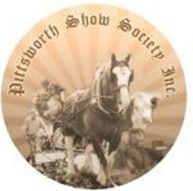 Junior Rural Ambassador Awards 2021NOMINATION FORMJunior Rural Ambassador 			13 – 17 years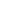 Completed forms to be handed to the Pittsworth Show Society Inc.Rural Ambassador and Miss Showgirl Co-ordinators Sophie Lack & Bec KarlischName: ____________________________________________________________________Address: __________________________________________________________________Phone: ____________________________   Email: _________________________________Date of Birth: ________________________     Age: ________________________________Education: __________________________________________________________________Occupation: ________________________________________________________________Sporting Interested and Hobbies (100 words or less):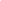 Current Community Involvement/ Volunteering (100 words or less):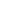 Ambitions and Life Goals (100 words or less): 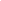 What do you think is involved with being an ambassador for the Pittsworth Show? (100 words or less)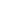 Why would you like to be an ambassador for the Pittsworth Show? (100 words or less)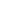 What are your interests in the agricultural sector? What particular skills do you possess? (100 words or less)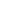 Declaration: (by parent/guardian if under 18):I, ________________________________________(parent/guardian) hereby give permission for my child ____________________________________________ to be an entrant in the 2021 Pittsworth Show Society Inc. Rural Ambassador Awards and allow/do not allow use of photographs as a means of advertising in newspapers, flyers, on Pittsworth Show Society Webpage and Facebook page.Signed: ____________________________________Date: _____________________Parent’s Name and Contact Details____________________________________Phone: ________________________________Entrant’s Declaration: (if over 18)As an entrant in the Pittsworth Show Society Inc. Rural Ambassador Awards for 2021, I hereby give permission for my photograph and personal details to be used in advertising and promotion through various media:		Pittsworth Show Society Inc. Web Page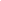 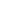 		Pittsworth Show Society Inc. Facebook Page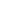 		Newspapers (local, regional and national)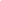 		On flyers and posterI hereby agree and understand that if I am elected as a representative of the Pittsworth Show I will make myself available to attend both days of the Pittsworth Show. I agree that I will ensure that my behaviour upholds the values of the Pittsworth Show Society, and that I will act in a respectful manner at all Pittsworth Show Society Inc. related events. Further, I have read and understood the “Rural Ambassador Conditions of Entry” and agree to be bound in all respects by these “Conditions of Entry” and the Rules and By-Laws of Queensland Shows. I hereby declare that to the best of my knowledge and belief, all matters and information provided on this Nomination Form are true and correct.Signature of applicant: ___________________________________ Date: ________________In case of emergency, please contact:Name: ____________________________________Phone: __________________________Relationship to Applicant: _____________________________________________________